Stefan-Boltzmannův zákonpublikovali roku 1879 rakouští fyzici Ludwig Eduard Boltzmann a Jošef Štefan (slovinského původu)se vzrůstající teplotou tělesa roste intenzita jeho vyzařování (pokud není teplota pod 1 Kelvin) – intenzita záření – termodynamická teplota – Stefan-Boltzmannova konstanta, Wienův (posunovací) zákontento zákon odhadnul roku 1896 německý fyzik Wilhelm Carl Werner Otto Fritz Franz Wienčím vyšší teplotu těleso má, tím na vyšších frekvencích (a kratších vlnových délkách) vyzařuje – vlnová délka maxima vyzařování – termodynamická teplota – Wienova konstanta, příkladySlunce má povrchovou teplotu kolem 5780 K → vyzařuje bílé viditelné světlozahříváním začne být studený kov teplý, pak teplejší, rudý, oranžový, žlutý, bílý, pak už Vás to přestane bavitPlanckův (vyzařovací) zákonroku 1901 vyvodil a sepsal německý fyzik Max Karl Ernst Ludwig Planck (studoval u Kirchhoffa)vyjadřuje závislost intenzity záření černého tělesa na jeho frekvencimyšlenka kvantování energie – přenos pouze po malých kvantech → jeden ze zakladatelů kvantové fyziky  – intenzita záření – termodynamická teplota černého tělesa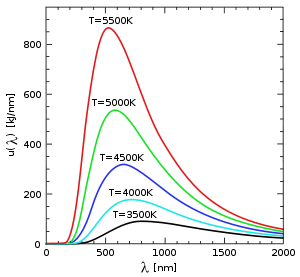  – úhlová frekvence záření – Diracova konstanta (redukovaná Planckova konstanta),  – Boltzmannova konstanta,  – rychlost světla ve vakuu ( značí diferenciální počet)od července neplatí (http://pubs.acs.org/doi/abs/10.1021/nl901208v)